RVK- Hláska e na začiatku  slov1.Prečítaj tvary písmena e. 2.Pomenuje obrázky. Obrázky, v ktorých počujeme hlásku e na začiatku slova zakrúžkuj. Obrázky, kde hlásky e nepočujeme na začiatku, prečiarkni.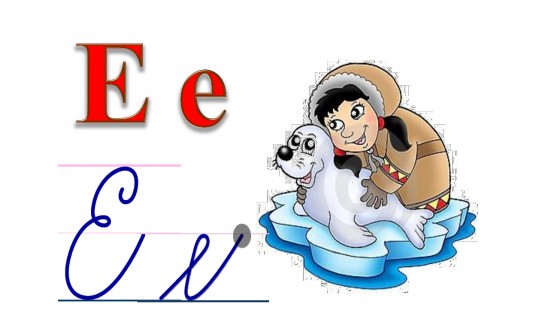 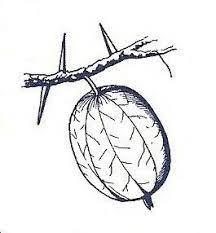 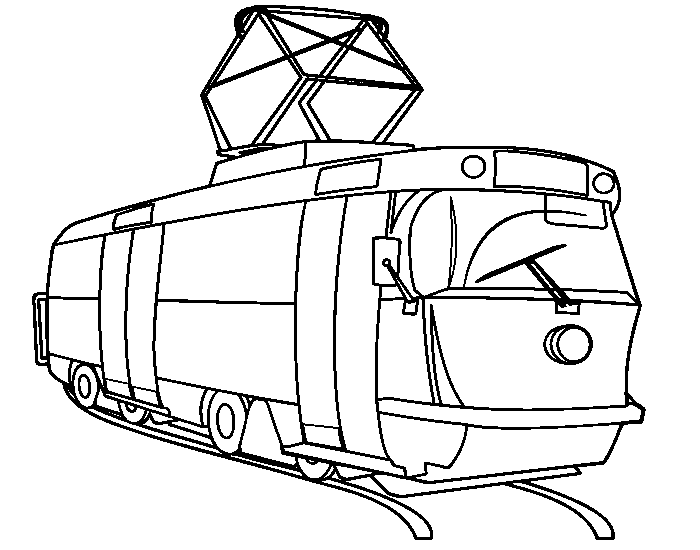 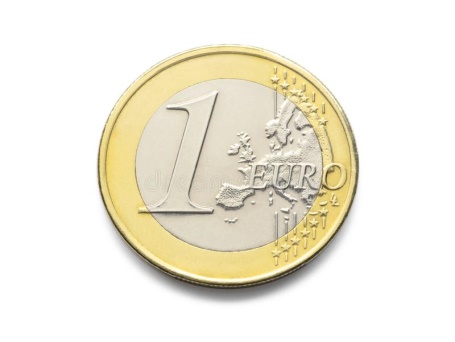 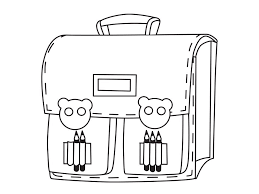 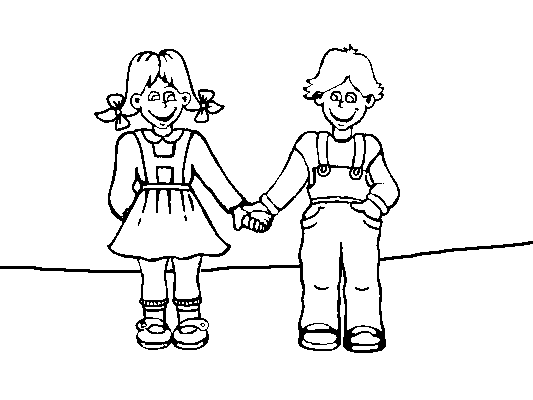  Eva         Emil